ФЕДЕРАЛЬНОЕ ГОСУДАРСТВЕННОЕ БЮДЖЕТНОЕ ОБРАЗОВАТЕЛЬНОЕ УЧРЕЖДЕНИЕ ВЫСШЕГО ОБРАЗОВАНИЯ«ДАГЕСТАНСКИЙ ГОСУДАРСТВЕННЫЙ МЕДИЦИНСКИЙ УНИВЕРСИТЕТ» МИНИСТЕРСТВА ЗДРАВООХРАНЕНИЯ РОССИЙСКОЙ ФЕДЕРАЦИИ(ФГБОУ ВО ДГМУ Минздрава России)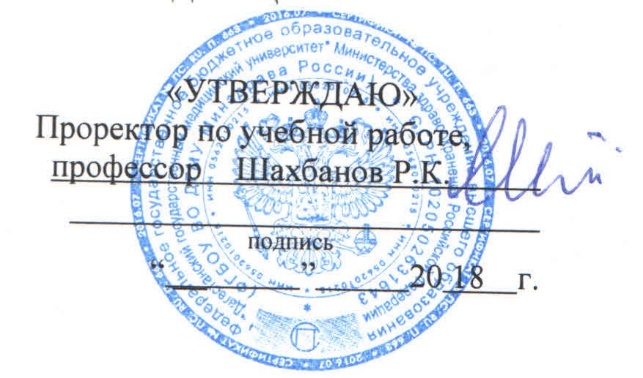                    РАБОЧАЯ ПРОГРАММАпо дисциплине «Экономика»                 Индекс дисциплины Б1.Б.5                 Специальность (направление) 31.05.01 Лечебное дело                 Уровень  высшего образования - специалитет                  Квалификация выпускника: врач-лечебник                 Факультет: лечебныйКафедра  Философии и истории                Форма обучения:  очная                 Курс 1                Семестр II                Всего трудоёмкость - 2 з.е. / 72 часов                Лекции: 16 часа.                Практические занятия: 32  часов                Самостоятельная работа обучающегося: 24часа.                Форма контроля: зачет во 2-ом  семестреМАХАЧКАЛА, 2018Рабочая программа учебной дисциплины «Экономика» разработана на основании учебного плана  ОПОП ВО по специальности  31.05.01-«Лечебное дело», ( уровень высшего образования– специалитет), утвержденного Ученым советом ФГБОУ ВО ДГМУ Минздрава России, протокол № 1 от 30.08.2018 г. ;  в  соответствии   с   ФГОС   ВО   по   направлению подготовки   31.05.01-«Лечебное дело»  ( уровень высшего образования– специалитет), утвержденным приказом № 95 Министерством образования и науки Российской Федерации от 09.02.2016 г.Рабочая программа  одобрена на заседании кафедры от  28 августа 2018 г., протокол №1.Рабочая программа согласована:Директор НМБ ДГМУ ____________________________________________________(Мусаева В.Р.)Начальник УУМР, С и ККО _______________________________________________(Каримова А. М.)Декан  лечебного факультета  ______________________________________________(Рагимов Р.М.)     СОСТАВИТЕЛИ:    1. Доцент кафедры, к.э.н.                                                                                                          (Атаханов Р.А.)   2. Доцент кафедры, к.э.н.                                                                                                           (Аджиева Д.А.)    3. Доцент кафедры, к.э.н.                                                                                                           (Атаева В.Х.) Рецензент:Заведующая кафедрой финансов и бухгалтерскогоучета, профессор, д.э.н. ФГБОУ ВО ДГТУ                                                                     ( Исалова М.Н.)СОДЕРЖАНИЕ1.    ЦЕЛЬ И ЗАДАЧИ ОСВОЕНИЯ ДИСЦИПЛИНЫ (МОДУЛЯ)Целями освоения дисциплины «Экономика» являются: вооружение студентов точным знанием категориально - понятийного аппарата дисциплины «Экономика», способностью разобраться в теоретических позициях различных экономических школ, умением анализировать с общеэкономических позиций сложности развития современной экономической системы, а также дать оценку перспективам развития хозяйственной системы в условиях глобализации. При изучении данной дисциплины необходимо формировать у будущего врача определенный  уровень теоретических знаний и основ экономической науки, позволяющих адекватно оценивать и эффективно реализовывать возникающие экономические отношения при осуществлении профессиональной медицинской деятельности. Задачи:- выяснение законов экономического развития, т.е. тех основ, которые изучаются как традиционной политической экономией, так и современной Экономикс;- анализ механизма функционирования экономических систем, в особенности изучение методов деятельности народного хозяйства в целом и отдельной фирмы, предприятия;- разработка принципов экономической политики.ПЕРЕЧЕНЬ ПЛАНИРУЕМЫХ РЕЗУЛЬТАТОВ ОБУЧЕНИЯФормируемые в процессе изучения учебной дисциплины (модуля) компетенцииОбщекультурные (ОК), общепрофессиональные (ОПК), профессиональные (ПК) - в соответствии с ФГОС 3+,  общепрофессиональные (ОПК), профессиональные (ПК) - в соответствии с ФГОС 3++МЕСТО УЧЕБНОЙ ДИСЦИПЛИНЫ (МОДУЛЯ) В СТРУКТУРЕ ОБРАЗОВАТЕЛЬНОЙ   ПРОГРАММЫ Дисциплина «Экономика» относится к базовой части блока 1 Федерального государственного образовательного стандарта высшего образования (ФГСО ВО) по специальности «Лечебное дело» и является неотъемлемым фактором формирования экономической культуры студента-медика.3.1.Для изучения данной  учебной дисциплины необходимы следующие знания, умения и навыки, формируемые предшествующими дисциплинами и одновременно изучаемыми дисциплинами:3.2.  Перечень последующих учебных дисциплин, для которых необходимы знания, умения и навыки, формируемые данной учебной дисциплиной.          - Общественное здоровье и здравоохранениеТРУДОЕМКОСТЬ УЧЕБНОЙ ДИСЦИПЛИНЫ (МОДУЛЯ) И ВИДЫ КОНТАКТНОЙ РАБОТЫ 5.  СТРУКТУРА И СОДЕРЖАНИЕ УЧЕБНОЙ ДИСЦИПЛИНЫ (МОДУЛЯ)5.1.Разделы учебной дисциплины (модуля) и компетенции, которые должны быть освоены при их изучении         5.2. Разделы дисциплины (модуля), виды учебной деятельности и формы текущего контроля5.3.Название тем лекции с указанием количества часов5.4. Название тем практических занятий с указанием количества часов5.5. Лабораторный практикум не предусмотрен5.6. Самостоятельная работа обучающегося по дисциплине6. ПЕРЕЧЕНЬ ОСНОВНОЙ И ДОПОЛНИТЕЛЬНОЙ ЛИТЕРАТУРЫ, НЕОБХОДИМОЙ ДЛЯ ОСВОЕНИЯ ДИСЦИПЛИНЫ 6.1. Основная литератураПечатные источники:Электронные источники:6.2. Дополнительная литератураПечатные источники:Электронные источники:7. Перечень ресурсов информационно-телекоммуникационнои сети «интернет»: сайты8. ИНФОРМАЦИОННЫЕ ТЕХНОЛОГИИПри изучении дисциплины применяются общий пакет документов интернет – материалов, предоставляющих широкие возможности для совершенствования вузовской подготовки по нормальной физиологии с целью усвоения навыков образовательной деятельности. Стандартными возможностями большинства программ являются реализация дидактического принципа наглядности в обучении; их использование дает возможность студентам применять  для решения образовательной задачи различные способы.Методы обучения с использованием информационных технологий. К методам обучения с использованием информационных технологий, применяемых на занятиях по дисциплине «Нормальная физиология», относятся:компьютерное тестирование;демонстрация мультимедийных материалов, в том числе видеофильмов;перечень поисковых систем (площадка mooodle.dgmu.ru).перечень энциклопедических сайтов.9. МАТЕРИАЛЬНО-ТЕХНИЧЕСКОЕ ОБЕСПЕЧЕНИЕ ДИСЦИПЛИНЫСведения о материально-техническом обеспечении, необходимом для осуществления образовательного процесса по дисциплине КАДРОВОЕ ОБЕСПЕЧЕНИЕСведения о кадровом обеспечении, необходимом для осуществления образовательного процесса по дисциплине12. ЛИСТ ВНЕСЕНИЯ ИЗМЕНЕНИЙ В РАБОЧУЮ ПРОГРАММУ Изменения в рабочую программу вносятся на основании приказов и распоряжений ректора, а также на основании решений о совершенствовании учебно-методического обеспечения дисциплины, утвержденных на соответствующем уровне (решение ученого совета), ЦКМС и регистрируются в лист изменений.Лист регистрации изменений в рабочую программуФЕДЕРАЛЬНОЕ ГОСУДАРСТВЕННОЕ БЮДЖЕТНОЕ ОБРАЗОВАТЕЛЬНОЕ УЧРЕЖДЕНИЕ ВЫСШЕГО ОБРАЗОВАНИЯ «ДАГЕСТАНСКИЙ ГОСУДАРСТВЕННЫЙ МЕДИЦИНСКИЙ УНИВЕРСИТЕТ» МИНИСТЕРСТВА ЗДРАВООХРАНЕНИЯ РОССИЙСКОЙ ФЕДЕРАЦИИКафедра Философии и историиУТВЕРЖДЕНОна заседании кафедры«28»  августа 2018г.,Протокол №  1    Заведующий кафедрой проф. Т.Э.Кафаров___________________подпись       ФОНД ОЦЕНОЧНЫХ СРЕДСТВ ПО УЧЕБНОЙ ДИСЦИПЛИНЕ«Экономика»Специальность (направление) подготовки:  31.05.01 – «Лечебное дело»Квалификация выпускника: врач-лечебникМАХАЧКАЛА – 2018ФОС составила:   Атаханов Р.А., Аджиева Д.А., Атаева В.Х., ФОС рассмотрен и принят на заседании  кафедры  «Философии и истории»Протокол заседания кафедры №1 от  28 августа 2018 г. Заведующий кафедрой _______________________________( Т.Э.Кафаров)АКТУАЛЬНО  на:2018/2019 учебный год ____________________________________20__ /20__       учебный год_________________________________20__ /20__       учебный год_________________________________КАРТА КОМПЕТЕНЦИЙ ОБУЧАЮЩЕГОСЯ, ФОРМИРУЕМЫЕ В РЕЗУЛЬТАТЕ ОСВОЕНИЯ ДИСЦИПЛИНЫ «Нормальная физиология»Формируемые в процессе изучения учебной дисциплины компетенцииУРОВЕНЬ УСВОЕНИЯ КОМПЕТЕНЦИЙ ПО ДИСЦИПЛИНЕ «Экономика»ОЦЕНОЧНЫЕ СРЕДСТВА ДЛЯ ПРОВЕДЕНИЯ ТЕКУЩЕГО КОНТРОЛЯТЕСТОВЫЕ ЗАДАНИЯ:ОК-1: способность к абстрактному мышлению, анализу, синтезу.1. Что из перечисленного не относится к главным экономическим целям общества?а) экономический рост и повышение эффективности производстваб) полная занятостьв) социально-экономическая стабильность  г) преодоление редкости благ2. Что изучает микроэкономика?а)  экономику как целостную системуб)  уровень безработицы и уровень цен в экономикев)  экспорт и импорт товаров, промышленного сырья и товаров народного потребленияг) курс доллара в обменных пунктах  3. Выберите наиболее корректное определение экономической теории:а) наука о том, как делать деньгиб) наука о деньгах, капитале, ценах, производстве и занятостив) наука о поведении людей в процессе производства, распределения и потребления материальных благ и услугг) наука об экономических отношениях и законах, знание которых позволяет выбирать способ использования ограниченных ресурсов для производства различных товаров и их распределения в целях потребления   4. Кривая производственных возможностей показывает различные комбинации двух продуктов при:а) полном использовании всех имеющихся ресурсов и неизменной технологии б) неполном использовании трудовых ресурсовв) изменении количества применяемых ресурсовг) полном использование трудовых ресурсов5. Вся совокупность произведенных продуктов труда распадается на:а) средства производства и предметы потребления    б) предметы труда и средства трудав) предметы труда и продукты трудаг) рабочую силу и средства труда6. Кривая производственных возможностей показывает:альтернативную комбинацию товаров при данном количестве ресурсов  лучшую из возможных комбинаций двух товаровточные количества двух товаров, которые хозяйство намерено производитьвремя, когда вступает в действие закон убывающей производительности факторов производства7. Выберите правильное определение термина «факторы производства»:а)  факторы производства- это совокупность материальных и людских ресурсовб) факторы производства- это ресурсы, используемые для производства экономических благ в)  факторы производства - это производственные затратыг) факторы производства - это труд и капитал8.  «Неэкономическими» благами являются:а) выпеченный хлебб) деревья в лесу в) мебель в магазинег) обувь9. Назовите общественные блага:а) пользование городским парком б) наем частного самолетав) использование приватизированной лодочной станцииг) покупка дома10. К главным вопросам экономики не относится:а)  какой способ производства использоватьб)  какой товар производитьв)  в каком количестве производить данный товар г) нет правильного ответа11. Экономическая теория выполняет функции:разработки принципов и методов рационального хозяйствования   разработки научных прогнозов и перспектив общественного развитияизучение и объяснение процессов и явлений экономической жизнивсе указанные функции12. Если в экономике увеличивается количество даровых благ, то кривая производственных возможностей:а) сдвинется к началу координат б) сдвинется влево вверх в) не изменитсяг) сдвинется вправо  вверх от начала координат  13. Экономическим благом не является:а) гамбургер		б) телевизор		в) вода  		г) статья в журнале14. Ограниченность благ предполагает, что:а) блага недостаточны по своей физической природеб) блага недостаточны относительно потребностей  в) количество благ мало при имеющихся природных ресурсахг) количество благ велико при имеющихся природных ресурсах15. Впервые идеи либерализма, минимального вмешательства государства в экономику, были разработаны:К. МарксомА. Смитом  Дж. КейнсомУ. ПеттиОПК-3: способность использовать основы экономических и правовых знаний в профессиональной деятельности1. Выберите наиболее корректное определение экономической теории:а) наука о том, как делать деньгиб) наука о деньгах, капитале, ценах, производстве и занятостив) наука о поведении людей в процессе производства, распределения и потребления материальных благ и услугг) наука об экономических отношениях и законах, знание которых позволяет выбирать способ использования ограниченных ресурсов для производства различных товаров и их распределения в целях потребления   2. Если в экономике увеличивается количество даровых благ, то кривая производственных возможностей:а) сдвинется к началу координат б) сдвинется влево вверх в) не изменитсяг) сдвинется вправо  вверх от начала координат  3. Экономическим благом не является:а) гамбургер		б) телевизор		в) вода  		г) статья в журнале4. Ограниченность благ предполагает, что:а) блага недостаточны по своей физической природеб) блага недостаточны относительно потребностей  в) количество благ мало при имеющихся природных ресурсахг) количество благ велико при имеющихся природных ресурсах5. Экономическая теория выполняет функции:разработки принципов и методов рационального хозяйствования   разработки научных прогнозов и перспектив общественного развитияизучение и объяснение процессов и явлений экономической жизнивсе указанные функции6.Если в экономике увеличивается количество даровых благ, то кривая производственных возможностей:а) сдвинется к началу координат б) сдвинется влево вверх в) не изменитсяг) сдвинется вправо  вверх от начала координат  7. Экономическим благом не является:а) гамбургер		б) телевизор		в) вода  		г) статья в журнале8. Ограниченность благ предполагает, что:а) блага недостаточны по своей физической природеб) блага недостаточны относительно потребностей  в) количество благ мало при имеющихся природных ресурсахг) количество благ велико при имеющихся природных ресурсах9. Товар — это:а) материальное благо, имеющее потребительную стоимость для того, кто его произвелб) материальное благо, обладающее общественной потребительной стоимостьюв) вещь, созданная трудом и удовлетворяющая потребности обществаг) продукт труда, который обладает общественной потребительной стоимостью и передается посредством 10. К рыночной инфраструктуре относится:товарные биржи и биржи трудафондовые биржибанки и кредитные организациивсе перечисленное   11. Фермеры продают на рынке молоко и сметану. Увеличение цены сметаны при неизменном спросе на молоко:а) приведет к увеличению цены молокаб) приведет к снижению цены молокав) не изменит цену молока  г) приведет к росту продаж молока  12. На спрос не влияет:а) доход покупателя		б) технология производства товара  в) мода	г) традиции13. Какие из перечисленных ниже налогов относятся к прямым:а) индивидуальный подоходный налог      б) акцизыв) таможенные пошлиныг) налог с продаж14. Финансовая система складывается из:а) денежных фондов предприятий, учреждений и фирмб) фондов социального, имущественного и личного страхованияв) бюджетов различных уровнейг) все верно   15. Четыре фазы экономического цикла - это ...производство, разделение труда, специализация, торговляспрос, предложение, взаимодействие спроса и предложения, рыночное равновесиепроизводство, распределение, обмен, потреблениеподъем, высшая точка, спад, низшая точка    КОНТРОЛЬНАЯ РАБОТА.ОК-1,   ОПК-3.Билет №1.1.  Кривая производственных возможностей.2. Сущность и элементы рыночного механизма       3. Сущность и инструменты денежно-кредитной политики государства. Билет №2Экономическая система и ее элементыСпрос. Предложение. Рыночное равновесие  и цена равновесия Финансы, финансовые отношения, финансовая система.Билет №2Типы экономических систем.Объекты государственного регулирования.Государственный бюджет и его структура. Бюджетный дефицит и государственный долг.СОБЕСЕДОВАНИЕРаздел  «Рынок и государство». 0К-1, ОПК-3Контрольные вопросы:1. Типы общественного хозяйства. 2. Натуральное хозяйство: сущность, понятие.3. Основные черты натурального хозяйства.4. Товарное хозяйство: сущность, понятие.5. Особенности товарного хозяйства6. Товар и его свойства. 7.Теории трудовой стоимости товара  и предельной полезности. 8.Сущность денег. 9.Функции денег. 10. Сущность, условия возникновения и функции рынка. 11.Достоинства и недостатки рыночной экономики 12.Типы рынков13  Структура  и инфраструктура рынка. 14. Сущность и элементы рыночного механизма.15.  Спрос: сущность, понятие16. Кривая спроса17 Неценовые факторы спроса18.Предложение сущность, понятие 19. Кривая предложения20 Неценовые факторы предложения21. Рыночное равновесие  и цена равновесия. 22.Эластичность спроса и предложения. 23.Различные подходы к понятию «конкуренция». 24.Функции конкуренции. 25.Типы рыночных структур и их отличительные черты.26.Эволюция взглядов на роль государства в экономике. 27.Причины усиления экономической роли государства.28 Функции государства в рыночной экономике. 29.Объекты государственного регулирования. 30. Инструменты   и методы государственного регулирования.Раздел  «Макроэкономика и экономическая политика государства ». 0К-1, ОПК-3Контрольные вопросы:Понятие и цели макроэкономики. Сущность  и функции СНС. Основные макроэкономические показатели. Методы расчёта ВНП. Потребление, сбережения и инвестиции: сущность, виды и факторыДенежное обращение и денежная масса.  Денежные агрегаты. Кредит как экономическая категория. Принципы, функции и формы кредита. Понятие, роль и структура банковско-кредитной системы. Функции Центрального и коммерческого банков. Сущность и инструменты денежно-кредитной политики государства. Финансы и их сущность Финансовые отношения. Финансовая система. Государственный бюджет и его структура. Бюджетный дефицит и государственный долг. Налоги и их виды. Кривая Лаффера. Дискреционная и недискреционная фискальная политика. Сущность, типы и факторы экономического роста. Сущность и стадии экономических циклов. Причины инфляции и её виды. Социально-экономические последствия инфляции и антиинфляционное регулирование. Сущность и виды безработицы. Социально-экономические последствия безработицы. Государственное регулирование занятости.Сущность, принципы и задачи социальной политики государства. Доходы населения. Причины неравенства доходов населения. Коэффициент Джини. Кривая Лоренца. Социальная защита населения.Ситуационные задачиПРИМЕРНЫЕ ОЦЕНОЧНЫЕ СРЕДСТВА ДЛЯ ПРОВЕДЕНИЯ  ПРОМЕЖУТОЧНОЙ АТТЕСТАЦИИФормы экзаменационных билетов  ФГБОУ ВО ДГМУ Минздрава России    Лечебный факультетУТВЕРЖДАЮ Декан лечебного факультетаД.м.н.  проф. Рагимов Р.М_____________« _____»__________________2018 г.  БИЛЕТ ДЛЯ ЗАЧЕТАПО  ЭКОНОМИКЕДЛЯ СТУДЕНТОВ 1 КУРСА  ЛЕЧЕБНОГО ФАКУЛЬТЕТАБИЛЕТ № 1Блага, ресурсы и факторы производстваПонятие, функции и задачи социальной политики государстваПроизводство и его элементыЗав. кафедрой философии и истории, профессор_____________Кафаров Т.Э.                                               ФГБОУ ВО ДГМУ Минздрава России    Лечебный факультетУТВЕРЖДАЮ Декан лечебного факультетаД.м.н.  проф. Рагимов Р.М_____________ « _____»__________________2018 г. БИЛЕТ ДЛЯ ЗАЧЕТАПО  ЭКОНОМИКЕДЛЯ СТУДЕНТОВ 1 КУРСА  ЛЕЧЕБНОГО ФАКУЛЬТЕТАБИЛЕТ № 2Потребности и их классификацияЭкономическое содержание и специфические особенности предпринимательской деятельностиПонятие и фазы экономического циклаЗав. кафедрой философии и истории, профессор_____________Кафаров Т.Э.                                               ФГБОУ ВО ДГМУ Минздрава России    Лечебный факультетУТВЕРЖДАЮ Декан лечебного факультетаД.м.н.  проф. Рагимов Р.М_____________ « _____»__________________2018 г. БИЛЕТ ДЛЯ ЗАЧЕТАПО  ЭКОНОМИКЕДЛЯ СТУДЕНТОВ 1 КУРСА  ЛЕЧЕБНОГО ФАКУЛЬТЕТАБИЛЕТ №3Функции и методы экономической теорииБезработица: сущность, причины и формыСущность рыночного механизма и его элементыЗав. кафедрой философии и истории, профессор_____________Кафаров Т.Э.                                               Перечень зачетных  вопросов  по экономике  для устной беседы со студентами лечебного факультета1. Введение в экономику. Предмет и методСущность экономикиЭкономическая теория - как наукаЗначение понятия «экономики»Микроэкономика – часть экономической наукиМакроэкономика - часть экономической наукиФункции экономической теорииМетоды экономической теорииПотребность - как экономическая категорияКлассификация потребностейЭкономические и неэкономические благаРесурсы и их классификацияФакторы производстваПроизводство и его элементыСредства трудаСредства производстваПроизводственные возможностиКривая производственных возможностей и ее анализЭкономические цели экономической теорииТеория потребностей по МаслоуВзаимодополняющие и взаимозаменяющие благаМатериальные и нематериальные блага2. Экономические системы и собственность 1. Понятие экономической системы 2. Основные элементы экономической системы 3. Функциональная классификация нейронов.Формы регулирования экономической  жизниРыночные системыНерыночные системыЭкономика свободной конкуренцииСовременная рыночная экономикаТрадиционная экономическая системаАдминистративно-командная экономическая системаМодели смешанных экономических системАмериканская модельШведская модельМодель социального хозяйства ФРГЯпонская модельЮжно-корейская модельЭкономическое содержание собственностиЮридическое содержание собственностиСистема экономических отношений собственностиСубъекты права собственностиВладение, пользование, распоряжениеТипы  собственностиФормы собственностиФормы общей долевой собственности3. Механизм функционирования рынка Сущность рыночного механизмаЭлементы рыночного механизмаКоньюктура рынкаСпросКривая спроса Неценовые факторы спросаЭластичность спроса по ценеУдельный вес в доходе потребленияЭластичность спроса по доходамПерекрестная  эластичностьПредложениеКривая предложенияНеценовые факторы предложенияИзменение предложенияЭластичность предложенияВиды эластичности предложенияРыночное  равновесиеРавновесная ценаФирма (предприятие) - основное звено рыночной экономикиЭкономическое содержание предпринимательской деятельностиСпецифические особенности  предпринимательской деятельности Предпринимательство -  как форма бизнеса Предпринимательский рискПредприятие – как самостоятельный хозяйствующий субъектПризнаки  предприятия как юридического лицаЭкономические цели  предприятияСоциальные цели  предприятияФункции  предприятияКлассификация  предприятийИздержки производства и их видыЭкономические  Бухгалтерские  издержкиАльтернативные издержкиПостоянные издержкиПеременные  издержкиПрибыль предприятия и ее видыЭлементы валовой прибылиФункции прибылиОсновные источники получения прибылиФакторы, влияющие на образование прибылиРаспределение прибылиИспользование прибылиСистема национальных счетов.   Основные макроэкономические показателиПринципы макроэкономического анализаЦели макроэкономикиСистема национальных счетов: понятие сущностьЦель построения системы национальных счетов Основные задачи системы национальных счетов Макроэкономические показателиВаловой внутренний продуктВаловой национальный продукт Национальный доходЛичный доход Чистый национальный продуктРасполагаемый личный доход Методы расчета ВНП Дефлятор ВНПОсновные принципы расчета ВНПДобавленная стоимость Метод расчета по расходам Метод расчета по доходам Потребление: понятие сущность Сбережение: понятие сущность Инвестиции: понятие сущность Валовые инвестицииЧистые инвестицииАвтономные инвестиции Индуцированные инвестиции Факторы влияющие на инвестиции  Кредитно-банковская система и денежно-кредитная политика государстваДенежная масса: понятие,  сущностьПредложение денег Денежные агрегатыСпрос на деньгиУравнение обмена (формула Фишера)Кредит :понятие, сущностьФункции кредитаПринципы кредитаВиды кредитаКредитная система обществаОсновные звенья кредитной системыБанки : понятие,  сущностьДвухуровневая банковская системаКоммерческие банки : понятие, сущностьОсновные функции коммерческого банкаПассивные банковские операцииАктивные банковские операцииСобственные операции банкаДенежная политика : понятие. сущностьОбщие инструменты кредитно-денежной политикиСелективные инструменты кредитно-денежной политикиОбщие инструменты регулирования Селективные методы регулированияФинансовая система и фискальная политика государстваФинансы понятие,сущностьФункции финансовФинансовая система 6 понятие , сущностьЦентрализованные финансыДецентрализованные финансыГосударственный бюджетЗадачи государственного бюджетаБюджетное устройствоБюджетная системаПринципы построения бюджетной системыДоходные статьи бюджетаРасходные статьи бюджетаСостояние гос. бюджетаПричины дефицита гос. бюджета Меры по снижению бюджетного дефицитаТрадиционные способы покрытия дефицита бюджетаСтруктурный дефицитГосударственный долг\Налоговая система 6 понятие , сущностьФункции налоговой системыОсновные функции налогообложения Прямые налогиКосвенные налогиФискальная (бюджетно-налоговая) политика: понятие, сущностьДискреционная финансовая политикаВиды дискреционной политикиМеждународная торговля. Валютные отношения.Мировое хозяйство : понятие , сущностьМеждународные экономические отношенияМеждународная торговляЗначение международной торговлиПричины, вызывающие международную торговлюПоказатели международного разделения трудаВнешнеторговая политика государстваПлатежный балансСтруктура платежного балансаБаланс текущих операцийБаланс движения капиталаТорговый балансФакторы, влияющие на состояние платежного балансаМеждународная валютная система : понятие , сущностьЭлементы международной валютной системыВалютный курсПрямые котировки курса валютКосвенные котировки курса валютДевальвация : понятие , сущностьРевальвация : понятие , сущностьКонвертируемость валюты : понятие, сущностьФЕДЕРАЛЬНОЕ ГОСУДАРСТВЕННОЕ БЮДЖЕТНОЕ ОБРАЗОВАТЕЛЬНОЕ УЧРЕЖДЕНИЕ ВЫСШЕГО ОБРАЗОВАНИЯ «ДАГЕСТАНСКИЙ ГОСУДАРСТВЕННЫЙ МЕДИЦИНСКИЙ УНИВЕРСИТЕТ» МИНИСТЕРСТВА ЗДРАВООХРАНЕНИЯ РОССИЙСКОЙ ФЕДЕРАЦИИАННОТАЦИЯ РАБОЧЕЙ ПРОГРАММЫ по дисциплине «Экономика»Индекс дисциплины Б1.Б.5Специальность (направление) 31.05.01 Лечебное делоУровень  высшего образования - специалитет Квалификация выпускника: врач-лечебникФакультет: лечебныйКафедра  Философии и историиФорма обучения:  очнаяКурс 1Семестр IIВсего трудоёмкость - 2 з.е. / 72 часовЛекции: 16 часа.Практические занятия: 32  часовСамостоятельная работа обучающегося: 24часа.Форма контроля: зачет во 2-ом  семестреМАХАЧКАЛА, 20181.    ЦЕЛЬ И ЗАДАЧИ ОСВОЕНИЯ ДИСЦИПЛИНЫ (МОДУЛЯ)Целями освоения дисциплины «Экономика» являются: вооружение студентов точным знанием категориально - понятийного аппарата дисциплины «Экономика», способностью разобраться в теоретических позициях различных экономических школ, умением анализировать с общеэкономических позиций сложности развития современной экономической системы, а также дать оценку перспективам развития хозяйственной системы в условиях глобализации. При изучении данной дисциплины необходимо формировать у будущего врача определенный уровень теоретических знаний и основ экономической науки, позволяющих адекватно оценивать и эффективно реализовывать возникающие экономические отношения при осуществлении профессиональной медицинской деятельности. Задачи:- выяснение законов экономического развития, т.е. тех основ, которые изучаются как традиционной политической экономией, так и современной Экономикс;- анализ механизма функционирования экономических систем, в особенности изучение методов деятельности народного хозяйства в целом и отдельной фирмы, предприятия;- разработка принципов экономической политики.ПЕРЕЧЕНЬ ПЛАНИРУЕМЫХ РЕЗУЛЬТАТОВ ОБУЧЕНИЯФормируемые в процессе изучения учебной дисциплины (модуля) компетенцииОбщекультурные (ОК), общепрофессиональные (ОПК), профессиональные (ПК) - в соответствии с ФГОС 3+, Универсальные (УК), общепрофессиональные (ОПК), профессиональные (ПК) - в соответствии с ФГОС 3++МЕСТО УЧЕБНОЙ ДИСЦИПЛИНЫ (МОДУЛЯ) В СТРУКТУРЕ ОБРАЗОВАТЕЛЬНОЙ   ПРОГРАММЫ Дисциплина «Экономика» относится к базовой части блока 1 Федерального государственного образовательного стандарта высшего образования (ФГСО ВО) по специальности «Лечебное дело» и является неотъемлемым фактором формирования экономической культуры студента-медика.3.1.Для изучения данной  учебной дисциплины необходимы следующие знания, умения и навыки, формируемые предшествующими дисциплинами и одновременно изучаемыми дисциплинами:3.2.  Перечень последующих учебных дисциплин, для которых необходимы знания, умения и навыки, формируемые данной учебной дисциплиной.          - Общественное здоровье и здравоохранениеТРУДОЕМКОСТЬ УЧЕБНОЙ ДИСЦИПЛИНЫ (МОДУЛЯ) И ВИДЫ КОНТАКТНОЙ РАБОТЫСТРУКТУРА И СОДЕРЖАНИЕ УЧЕБНОЙ ДИСЦИПЛИНЫ (МОДУЛЯ)Разделы дисциплины (модуля), виды учебной деятельности и формы текущего контроля6. ВИДЫ КОНТРОЛЯ: зачет во 2-ом семестреЗав. кафедрой _____________________ (Т.Э. Кафаров)1.ЦЕЛЬ И ЗАДАЧИ ОСВОЕНИЯ ДИСЦИПЛИНЫ (МОДУЛЯ)42.ПЕРЕЧЕНЬ ПЛАНИРУЕМЫХ РЕЗУЛЬТАТОВ ОБУЧЕНИЯ43.МЕСТО УЧЕБНОЙ ДИСЦИПЛИНЫ (МОДУЛЯ) В СТРУКТУРЕ ОБРАЗОВАТЕЛЬНОЙ ПРОГРАММЫ54.ТРУДОЕМКОСТЬ	УЧЕБНОЙ	ДИСЦИПЛИНЫ	(МОДУЛЯ)	И	ВИДЫ	КОНТАКТНОЙ РАБОТЫ65.СТРУКТУР А И СОДЕРЖАНИЕ УЧЕБНОЙ ДИСЦИПЛИНЫ (МОДУЛЯ)75.1.Разделы учебной дисциплины (модуля) и компетенции, которые должны быть освоены при их изучении75.2.Разделы дисциплины (модуля), виды учебной деятельности и формы текущего контроля95.3.Название тем лекций с указанием количества часов95.4.Название тем практических занятий с указанием количества часов105.5.Лабораторный практикум115.6.Самостоятельная работа обучающегося по дисциплине116.ПЕРЕЧЕНЬ ОСНОВНОЙ И ДОПОЛНИТЕЛЬНОЙ ЛИТЕРАТУРЫ, НЕОБХОДИМОЙ ДЛЯ ОСВОЕНИЯ ДИСЦИПЛИНЫ127.ПЕРЕЧЕНЬ	РЕСУРСОВ	ИНФОРМАЦИОННО-ТЕЛЕКОММУНИКАЦИОННОИ	СЕТИ«ИНТЕРНЕТ»138.ИНФОРМАЦИОННЫЕ ТЕХНОЛОГИИ159.МАТЕРИАЛЬНО-ТЕХНИЧЕСКОЕ ОБЕСПЕЧЕНИЕ1510.КАДРОВОЕ ОБЕСПЕЧЕНИЕ1711.ЛИСТ РЕГИСТРАЦИИ ИЗМЕНЕНИЙ В РАБОЧУЮ ПРОГРАММУ1812.ФОНД ОЦЕНОЧНЫХ СРЕДСТВ ДЛЯ ПРОВЕДЕНИЯ ПРОМЕЖУТОЧНОЙ АТТЕСТАЦИИ1913.Приложение ФОСп/№Номер/ индекс компетенцииСодержание компетенции или ее части (в соответствии с ФГОС и паспортами компетенций)В результате изучения учебной дисциплины обучающиеся должны:В результате изучения учебной дисциплины обучающиеся должны:В результате изучения учебной дисциплины обучающиеся должны:п/№Номер/ индекс компетенцииСодержание компетенции или ее части (в соответствии с ФГОС и паспортами компетенций)ЗнатьУметьВладеть123456ОК-1способность к абстрактному мышлению, анализу, синтезуосновные понятия, категории и  модели экономической  теории, направления развития экономической науки; законы и закономерности экономического развития общества; способы решения базовых экономических проблем в рамках экономических систем различных типовприменять понятийно - категориальный аппарат, основные законы экономической науки в профессиональной деятельности; ориентироваться в мировом экономическом процессе, анализировать экономические процессы и явления, происходящие в общественавыками сбора, обобщения и анализа экономической информации. целостного подхода к анализу экономических проблем общества; экономическими методами анализа поведения потребителей, производителей, собственников ресурсов и государстваОПК-3способность использовать основы экономических и правовых знаний в профессиональной деятельностизнать основные экономические категории, законы и методы экономической науки; основные экономические проблемы рыночной модели экономики; макроэкономические показатели хозяйственной деятельности национальной экономики; рыночный механизм хозяйствования; основы менеджмента и маркетингаопределять причинно- следственные связи, характеризующие деятельность хозяйствующих субъектов  специальной терминологией и лексикой данной дисциплины; - методикой формирования банка данных для анализа эффективности хозяйственной деятельности организаций;аргументацией для решения проблемных экономических вопросов практики хозяйстве нной деятельности медицинской организацииНазвание предшествующей дисциплиныНомер/ индекс компетенцииЗнатьУметь Владеть Правоведениеспособность использовать основы экономических и правовых знаний в профессиональной деятельностизнать Конституцию РФ, «Основы законодательства об охране здоровья граждан» ,нормативно-правовую базу, обеспечивающую правовое обеспечение медицинской деятельностиприменять нормы права в практической работе, обеспечивать строгое соблюдение прав пациентов, врачебной тайны, осуществлять медицинскую деятельность в строгом соответствии с нормами праванормами административного, гражданского, уголовного, семейного, трудового праваИстория ОтечестваОК – 1, ОК-3основные этапы истории России, базовые исторические понятия и термины, социально-значимые проблемы в истории Отечества, приемы и методы работы с историческими источникамивыявлять причинно-следственную связь явлений исторического прошлого, анализировать исторические проблемы развития общества.навыками устного и письменного изложения исторических знаний, ведения дискуссий по проблемам истории, редактирования научно-исторических текстов.Наименование обеспечиваемых (последующих) дисциплинСеместрВиды формируемых компетенций (модуль/дисциплины тематического плана)Виды формируемых компетенций (модуль/дисциплины тематического плана)Виды формируемых компетенций (модуль/дисциплины тематического плана)Виды формируемых компетенций (модуль/дисциплины тематического плана)Виды формируемых компетенций (модуль/дисциплины тематического плана)Виды формируемых компетенций (модуль/дисциплины тематического плана)Виды формируемых компетенций (модуль/дисциплины тематического плана)Виды формируемых компетенций (модуль/дисциплины тематического плана)Виды формируемых компетенций (модуль/дисциплины тематического плана)Виды формируемых компетенций (модуль/дисциплины тематического плана)Наименование обеспечиваемых (последующих) дисциплинСеместрОК-1ОК-2ОК-3ОК-5ОК-8ОПК-3ОПК-4ОПК-5Общественное здоровье и здравоохранение, экономика здравоохранения7++++Виды работыВиды работыВсего часовКол-во часов в семестреКол-во часов в семестреВиды работыВиды работыВсего часовI211234Контактная работа (всего), в том числе:Контактная работа (всего), в том числе:Аудиторная работаАудиторная работа4848Лекции (Л)Лекции (Л)1616Практические занятия (ПЗ),Практические занятия (ПЗ),3232Семинары (С)Семинары (С)Лабораторные работы (ЛР)Лабораторные работы (ЛР)Внеаудиторная работаВнеаудиторная работаСамостоятельная работа обучающегося (СРО)Самостоятельная работа обучающегося (СРО)2424Вид промежуточной аттестацииЗАЧЕТИТОГО: Общая трудоемкостьчас.7272ИТОГО: Общая трудоемкость З.е.22№ п/п     Индекс компетенцииНаименование раздела учебной дисциплины (модуля)                                 Содержание раздела   1        2                    3                                   41ОК 1, ОПК-3Раздел 1.Общие основы экономической теорииСущность экономики. Экономика как наука. Основные разделы экономики.  Предмет и методы экономической теории. Основные экономические цели. Функции экономической теории. Удовлетворение потребностей как конечная цель производства. Закон возвышения потребностей. Безграничность потребностей. Кривая производственных возможностей. Производство и процесс труда. Основные элементы процесса труда. Простое и расширенное воспроизводство. Этапы развития экономической теории.  Экономическая система и ее элементы. Типы экономических систем. Смешанная экономика и ее модели. Собственность как экономическое и правовое явление. Виды собственности и формы хозяйствования. Разгосударствление и приватизация в России 2ОК 1, ОПК-3Раздел 2.Рынок и государство   Типы общественного хозяйства. Натуральное хозяйство и его основные черты. Товарное хозяйство и его особенности. Товар и его свойства. Теории трудовой стоимости товара  и предельной полезности. Сущность денег. Функции денег. Сущность, условия возникновения и функции рынка. Достоинства и недостатки рыночной экономики Типы, структура  и инфраструктура рынка. Сущность и элементы рыночного механизма. Спрос. Предложение. Рыночное равновесие  и цена равновесия. Эластичность спроса и предложения. Различные подходы к понятию «конкуренция». Функции конкуренции. Типы рыночных структур и их отличительные черты.Эволюция взглядов на роль государства в экономике. Причины усиления экономической роли государства. Функции государства в рыночной экономике. Объекты государственного регулирования. Инструменты   и методы государственного регулирования. 3ОК 1, ОПК-3Раздел 3.Основы микроэкономического анализа Экономическое содержание и специфические особенности предпринимательской деятельности. Виды предпринимательства. Бизнес и его виды. Менеджмент и маркетинг. Сущность и цели функционирования предприятия. Организационно-правовые формы предприятий. Издержки  производства и их виды. Прибыль предприятия.Рынок факторов производства, особенности спроса и предложения на них. Функции и факторы рынка труда. Заработная плата. Особенности земли как фактора производства. Земельная рента и ее формы. Цена земли. Капитал и его формы. Кругооборот капитала. Амортизация 4ОК 1, ОПК-3Раздел 4.Макроэкономика и экономическая политика государстваПонятие и цели макроэкономики. Сущность  и функции СНС. Основные макроэкономические показатели. Методы расчёта ВНП. Потребление, сбережения и инвестиции: сущность, виды и факторыДенежное обращение и денежная масса.  Денежные агрегаты. Кредит как экономическая категория. Принципы, функции и формы кредита. Понятие, роль и структура банковско-кредитной системы. Функции Центрального и коммерческого банков. Сущность и инструменты денежно-кредитной политики государства. Финансы, финансовые отношения, финансовая система. Государственный бюджет и его структура. Бюджетный дефицит и государственный долг. Налоги и их виды. Кривая Лаффера. Дискреционная и недискреционная фискальная политика. Сущность, типы и факторы экономического роста. Сущность и стадии экономических циклов. Причины инфляции и её виды. Социально-экономические последствия инфляции и антиинфляционное регулирование. Сущность и виды безработицы. Социально-экономические последствия безработицы. Государственное регулирование занятости.Сущность, принципы и задачи социальной политики государства. Доходы населения. Причины неравенства доходов населения. Коэффициент Джини. Кривая Лоренца. Социальная защита населения.5ОК 1, ОПК-3Раздел 5.Мировая экономика. Экономическое развитие РоссииМировая торговля: важнейшие изменения, показатели открытости национальной экономики. Внешнеторговый оборот и его составляющие. Внешняя торговля и торговая политика. Валютная система: национальная, мировая. Золотой и валютный паритеты и валютный курс. Валютный рынок. Фиксированные и плавающие курсы валют. Валютная политика. Сущность и содержание платежного баланса. Структура платежного баланса. Сальдо платежного баланса и измерение.Понятие и факторы переходной экономики. Признаки переходного состояния экономики. Общая характеристика экономической реформы в России.  Специфика переходной экономики России. Либерализация цен. Финансовая политика. Приватизация и демонополизация. Развитие предпринимательства. Аграрная реформа. Теневая экономика. Преобразование в социальной сфере.№№семестраНаименование раздела дисциплины (модуля)Виды деятельности(в часах)Виды деятельности(в часах)Виды деятельности(в часах)Виды деятельности(в часах)Виды деятельности(в часах)Оценочные средства для текущего контроляуспеваемости№№семестраНаименование раздела дисциплины (модуля)ЛЛРПЗСРОвсегоОценочные средства для текущего контроляуспеваемости123456789       Модуль 1Защита модуля:   коллоквиум1            2Общие основы экономической теории46414Устный опрос, собеседование. Тестовый контроль2Рынок и государство26513Устный опрос, собеседование. Тестовый контрольМодуль 2Защита модуля:   коллоквиум3Основы микроэкономического анализа 44412Устный опрос, собеседование. Тестовый контроль4Макроэкономика и экономическая политика государства412925Устный опрос, собеседование. Тестовый контроль5Мировая  экономика. Экономическое развитие России2428Устный опрос, собеседование. Тестовый контрольИТОГО:ИТОГО:ИТОГО:16-322472№ п/п                           Название тем лекцийКол-во часов в семестре1234Раздел 1. Общие основы экономической теории1.ЛК 1.Введение в экономику. Предмет и метод22.ЛК 2. Экономические системы и собственность2Раздел 2. Рынок и государство3.ЛК 3. Механизм функционирования рынка2Раздел 3. Основы микроэкономического анализа 4.ЛК 4. Фирма (предприятие) - основное звено рыночной экономики2Раздел 4. Макроэкономика и экономическая политика государства5.ЛК 5. Система национальных счетов. Основные макроэкономические показатели26.ЛК 6. Кредитно-банковская система и денежно-кредитная политика государства27.ЛК 7. Финансовая система и фискальная политика государства2Раздел 5. Мировая экономика. Экономическое развитие России8.ЛК 8. Международная торговля. Валютные отношения.2ИТОГО16№ семинараНаименование семинарских занятийЧасыРаздел 1.  Общие основы экономической теории1Введение в экономику. Предмет и метод 42Экономические системы и собственность 2Раздел 2. Рынок и государство3Экономическая теория рынка  24Механизм функционирования рынка25Роль государства в экономике2Раздел  3. Основы микроэкономического анализа6Фирма (предприятие) - основное звено рыночной экономики27Рынки факторов производства  2Раздел 4. Макроэкономика и экономическая политика  государства8Система национальных счетов. Основные макроэкономические показатели 29Кредитно-банковская система и денежно-кредитная политика государства210Финансовая система и фискальная политика 211Экономический рост и макроэкономическая нестабильность. Инфляция и безработица 412Социальная политика государства2Раздел  5.  Мировая экономика. Экономическое развитие России13Международная торговля. Валютные отношения 214Особенности переходной экономики России2Итого32№п/п№семестраНаименование раздела дисциплины (модуля)Виды СРОВсегочасов123452Раздел 1. Общие основы экономической теорииРабота с литературными  и иными источниками информации по изучаемому разделуНаписание рефератаПодготовка к тестированию622Раздел 2. Рынок и государствоРабота с литературными  и иными источниками информации по изучаемому разделуНаписание рефератаПодготовка к тестированию432Раздел  3. Основы микроэкономического анализаРабота с литературными  и иными источниками информации по изучаемому разделуНаписание рефератаПодготовка к тестированию442Раздел 4. Макроэкономика и экономическая политика  государстваРабота с литературными  и иными источниками информации по изучаемому разделуНаписание рефератаПодготовка к тестированию652Раздел  5.  Мировая экономика. Экономическое развитие РоссииРабота с литературными  и иными источниками информации по изучаемому разделуНаписание рефератаПодготовка к тестированию4Итого24№ИзданияКоличество экземпляров в библиотеке1Бурганов Р.А. Экономическая теория. - М.:ИНФРА-М, 2016. -416 с.1002Экономическая теория. Краткий курс //  Под ред. Камаева В.Д., Ильчикова М.З., Борисовской Т.А.  — М.: КНОРУС, 2014.- 592 с.120  3Куликов Л.М. Экономика. – М.: Кнорус, 2016. 400 с.1101Основы экономики: Учебник. [Электронный ресурс]: учебник. — Электрон.дан. — М. :ГЭОТАР – МЕДИА. Липсиц И.В., 2013. — 336 с.: ил. – ISBN 978-5-9704-2412-4 — Режим доступа: http://www.studmedlib.ru/book/ISBN9785970424124.htmI№ИзданияКоличество экземпляров в библиотеке1Борисов Е.Ф.  Экономика. Учебное пособие. Курс лекций. 3-е изд., перераб. и доп. - М. :Юрайт, 2014. 402Герасимов Б.И., Косов Н.С., Дробышева В.В. Экономическая теория. Ч.1. Введение в экономику.303Курс экономической теории: учебник / Под ред. М.Н. Чепурина, Е.А. Киселевой — Киров, 2014.50№Издания121Экономическая теория. Учебное пособие:- Герасимов Б.И., Косов Н.С., Дробышева В.В. Ч.1. Тамбов: ТГТУ, 2016. [Электронный ресурс]:  http://www.studmedlib.ru/book/ISBN9785970435281.html№п/пАдрес(местоположение)здания, строения,сооружения,помещенияСобственностьили оперативное управление,хозяйственноеведение, аренда,субаренда,безвозмездноепользованиеНаименованиедисциплиныНазначениеоснащенных зданий,сооружений,помещений*,территорий суказанием площади(кв.м.)Наименование специальных помещений и помещений для самостоятельной работыОснащенность специальных помещений и помещений для самостоятельной работыПеречень лицензионного программного обеспечения. Реквизиты подтверждающего документа12345678Пр. И.Шамиля48 учебно-лабораторный 9 –ти эт. корпус 3 эт.Опер. управление.ЭкономикаДля учебного и научного образовательного процессадля лекционных занятий  -зал №2) для практических занятий (ауд. №1 на 3 эт.каф.философии и истории)преподавательская ауд. 3Каб.зав.кафедрой №1для лекционных занятий:------для практических занятий:----------Персональные компьютеры-2; Ксерокс Canon FC-128 ;Оверхед проектор -1;Принтер лазерный HPLJ-1;МФУ hp LaserJet Pro-1и т.д.для самостоятельной работы:- Перечень программного обеспечения (Win HOME 10 Russian OLP (Сублицензионный договор Tr000044429 от 08.12.15г.);  Kaspersky Edition Security для бизнеса – Стандартный Russian  Edition. 100-149 Node (Лицензионный договор № 1081-2015 от 14.10.2015г); Office ProPlus 2013 RUS OLP NL Acdmc (договор №ДП-026 от 16.10.13г) и т.д.)№ФИОпреподавателяУсловия привлечения (штатный, внутренний совместитель, внешний совместитель, по договору)Занимаемаядолжность,ученаястепень/ученоезваниеПеречень преподаваемых дисциплин согласно учебному плануОбразование (какое образовательн ое учреждение профессиональ ного образования окончил, год)Уровень образования, наименование специальности по диплому, наименование присвоенной квалификацииОбъем учебной нагрузки по дисциплине (доля ставки)Сведения о дополнительном профессиональном образовании, годСведения о дополнительном профессиональном образовании, годОбщийстажработыСтаж практической работы по профилю образовательной программы в профильных организациях с указанием периода работы и должностиспецпед112345678910111Аджиева Д.А.штатныйК.э.н.доцентэкономикаИнженер-технолог1 ст.492Атаева В.Х.штатныйК.э.н., доцентэкономикаДГУ, 1983г.Экономист, финансист0,5 ст.3628 лет в должности преподавателя20 лет в должности доцента3Атаханов Р.А.К.э.н., доцентэкономикаДГТУМенеджер по специальности ГиМУ0,25 ст1912Учебный годДата и номер извещения об измененииРеквизитыпротоколаРаздел, подразделениедел или пункт рабочей программыПодписьрегистрирующегоизменения20   - 2020   - 2020   - 2020   - 20№Наименование категории компетенции121Обще-культур-ные компетенцииОК-1: способность к абстрактному мышлению, анализу, синтезу.1Обще-культур-ные компетенцииЗнать:  основные понятия, категории и  модели экономической  теории, направления развития экономической науки; законы и закономерности экономического развития общества; способы решения базовых экономических проблем в рамках экономических систем различных типов1Обще-культур-ные компетенцииУметь:  применять понятийно - категориальный аппарат, основные законы экономической науки в профессиональной деятельности; ориентироваться в мировом экономическом процессе, анализировать экономические процессы и явления, происходящие в обществе1Обще-культур-ные компетенцииВладеть:  навыками сбора, обобщения и анализа экономической информации. целостного подхода к анализу экономических проблем общества; экономическими методами анализа поведения потребителей, производителей, собственников ресурсов и государства2Общепрофессиональные компетенцииОПК-3: способность использовать основы экономических и правовых знаний в профессиональной деятельности2Общепрофессиональные компетенцииЗнать: знать основные экономические категории, законы и методы экономической науки; основные экономические проблемы рыночной модели экономики; макроэкономические показатели хозяйственной деятельности национальной экономики; рыночный механизм хозяйствования; основы менеджмента и маркетинга2Общепрофессиональные компетенцииУметь: определять причинно- следственные связи, характеризующие деятельность хозяйствующих субъектов2Общепрофессиональные компетенцииВладеть:  специальной терминологией и лексикой данной дисциплины; - методикой формирования банка данных для анализа эффективности хозяйственной деятельности организаций; аргументацией для решения проблемных экономических вопросов практики хозяйстве нной деятельности медицинской организацииКомпетенции не освоеныПо результатам контрольных мероприятий получен результат менее 50%Не получены ответы по базовым вопросам дисциплиныБазовый уровеньПо результатам контрольных мероприятий получен результат 50-69%Ответы на вопросы и решения поставленных задач недостаточно полные. Логика и последовательность в решении задач имеют нарушения. В ответах отсутствуют выводы.Средний уровеньПо результатам контрольных мероприятий получен результат 70-84%Даются полные ответы на поставленные вопросы. Показано умение выделять причинно-следственные связи. При решении задач допущены незначительные ошибки, исправленные с помощью «наводящих» вопросов преподавателя.Продвинутый уровеньПо результатам контрольных мероприятий получен результат выше 85%Ответы на поставленные вопросы полные, четкие, и развернутые. Решения задач логичны, доказательны и демонстрируют аналитические и творческие способности студента.Контролируемые компетенцииНаименование раздела дисциплинОценочные средстваОценочные средстваТекущий контрольТекущий контрольТекущий контрольТекущий контрольОК- 1, ОПК-3Раздел 1.Общие основы экономической теорииРаздел 1.Общие основы экономической теорииКонтрольная работаТестыСобеседование И т.д.ОК- 1, ОПК-3Раздел 2.Рынок и государствоРаздел 2.Рынок и государствоРеферат по теме занятия, собеседование, тесты.ОК -1, ОПК-3Раздел 3.Основы микроэкономического анализа Раздел 3.Основы микроэкономического анализа Контрольная работаТестыСобеседование ОК -1, ОПК-3Раздел 4.Макроэкономика и экономическая политика государстваРаздел 4.Макроэкономика и экономическая политика государстваКруглый стол, собеседование, коллоквиум,ОК -1, ОПК-3Раздел 5.Мировая экономика. Экономическое развитие РоссииРаздел 5.Мировая экономика. Экономическое развитие РоссииТестыСобеседование КоллоквиумПромежуточный контрольПромежуточный контрольПромежуточный контрольПромежуточный контрольВсе компетенции, формируемые в процессе освоения дисциплины«Нормальная физиология»Зачет/экзаменЗачет/экзаменОК -1, ОПК-3Зачет Зачет Тесты, устное собеседование по билетам.РазделдисциплиныСодержание задачиРаздел 1.Общие основы экономической теорииЗадача 1.  КПВ и  медицинская  клиникаТри опытных врача: Иван, Антон и Михаил решили открыть  клинику. За полный рабочий день (8 часов) Иван может либо принять 6 больных, либо выполнить работу медицинской сестры, оцениваемую в 6 условных часов, Антон за то же время может принять 9 больных или выполнить работу медицинской сестры, оцениваемую в 4 условных часа, а Михаил может принять 10 больных или выполнить работу медицинской сестры, оцениваемую в 5 условных часов. Согласно санитарным нормам, в клинике в течение рабочего дня должна выполняться работа медицинской сестры, соответствующая не менее 10 условным часам. Врачи считают целесообразным открытие клиники только в том случае, если они смогут в день обслуживать не менее 20 больных.Постройте дневную КПВ клиники, если врачи все-таки примут решение открыть ее (с соответствующими пояснениями логики построения).Оцените, смогут ли они организовать работу, не привлекая обслуживающий персонал.Если врачи  решат нанять высококвалифицированную медицинскую сестру, которая за рабочий день может выполнить свою работу, оцениваемую в 8 условных часов, как тогда изменится дневная КПВ клиники?Оцените, какой дополнительный доход (по сравнению с пунктом 1.) сможет получить клиника, если врачу наймут медицинскую сестру, при условии, что плата за прием пациента в клинике составляет 1300 рублей.Раздел 2.Рынок и государствоЗадача  2.  Спрос, предложение и равновесная ценаДля товара Q на рынке заданы следующие значения функции:Функция предложения: p = l+3/2QФункция спроса: p = 5-l/2Qа) Какое количество товара предложит продавец по цене р = 3;р = 6;р = 9б) Какое количество товара предложит продавец по цене р = 1в) Представьте обе функции графически и определите равновесную цену и равновесное количество2) Почему цены р = 4,5 и р = 3 не являются равновеснымиРаздел 3.Основы микроэкономического анализа Задача 3.   Методика ценообразованияРассчитать цену пациенто-дня по акушерскому отделению патологии, исходя из следующих данных за месяц:- затраты 100 000,0 руб.;- продолжительность пребывания 10 дней;- количество пациентов 18 чел;- рентабельность пациенто-дня 20%Задача 4.   Методика ценообразованияКакую цену должно установить ЛПУ на платные услуги, чтобы обеспечить рентабельность, исходя из следующих данных за месяц:- затраты на платные услуги 13 000,0 руб.;- количество услуг 40;- Установленная МУ рентабельность 22%.  Цена услуги =  396,0 руб.п/№Номер/ индекс компетенцииСодержание компетенции или ее части (в соответствии с ФГОС и паспортами компетенций)В результате изучения учебной дисциплины обучающиеся должны:В результате изучения учебной дисциплины обучающиеся должны:В результате изучения учебной дисциплины обучающиеся должны:п/№Номер/ индекс компетенцииСодержание компетенции или ее части (в соответствии с ФГОС и паспортами компетенций)ЗнатьУметьВладеть123456ОК-1способность к абстрактному мышлению, анализу, синтезуосновные понятия, категории и  модели экономической  теории, направления развития экономической науки; законы и закономерности экономического развития общества; способы решения базовых экономических проблем в рамках экономических систем различных типовприменять понятийно - категориальный аппарат, основные законы экономической науки в профессиональной деятельности; ориентироваться в мировом экономическом процессе, анализировать экономические процессы и явления, происходящие в общественавыками сбора, обобщения и анализа экономической информации. целостного подхода к анализу экономических проблем общества; экономическими методами анализа поведения потребителей, производителей, собственников ресурсов и государстваОПК-3способность использовать основы экономических и правовых знаний в профессиональной деятельностизнать основные экономические категории, законы и методы экономической науки; основные экономические проблемы рыночной модели экономики; макроэкономические показатели хозяйственной деятельности национальной экономики; рыночный механизм хозяйствования; основы менеджмента и маркетингаопределять причинно- следственные связи, характеризующие деятельность хозяйствующих субъектов  специальной терминологией и лексикой данной дисциплины; - методикой формирования банка данных для анализа эффективности хозяйственной деятельности организаций;аргументацией для решения проблемных экономических вопросов практики хозяйстве нной деятельности медицинской организацииНазвание предшествующей дисциплиныНомер/ индекс компетенцииЗнатьУметь Владеть Правоведениеспособность использовать основы экономических и правовых знаний в профессиональной деятельностизнать Конституцию РФ, «Основы законодательства об охране здоровья граждан» ,нормативно-правовую базу, обеспечивающую правовое обеспечение медицинской деятельностиприменять нормы права в практической работе, обеспечивать строгое соблюдение прав пациентов, врачебной тайны, осуществлять медицинскую деятельность в строгом соответствии с нормами праванормами административного, гражданского, уголовного, семейного, трудового праваИстория ОтечестваОК – 3, ОК-8основные этапы истории России, базовые исторические понятия и термины, социально-значимые проблемы в истории Отечества, приемы и методы работы с историческими источникамивыявлять причинно-следственную связь явлений исторического прошлого, анализировать исторические проблемы развития общества.навыками устного и письменного изложения исторических знаний, ведения дискуссий по проблемам истории, редактирования научно-исторических текстов.Наименование обеспечиваемых (последующих) дисциплинСеместрВиды формируемых компетенций (модуль/дисциплины тематического плана)Виды формируемых компетенций (модуль/дисциплины тематического плана)Виды формируемых компетенций (модуль/дисциплины тематического плана)Виды формируемых компетенций (модуль/дисциплины тематического плана)Виды формируемых компетенций (модуль/дисциплины тематического плана)Виды формируемых компетенций (модуль/дисциплины тематического плана)Виды формируемых компетенций (модуль/дисциплины тематического плана)Виды формируемых компетенций (модуль/дисциплины тематического плана)Виды формируемых компетенций (модуль/дисциплины тематического плана)Виды формируемых компетенций (модуль/дисциплины тематического плана)Наименование обеспечиваемых (последующих) дисциплинСеместрОК-1ОК-2ОК-3ОК-5ОК-8ОПК-3ОПК-4ОПК-5Общественное здоровье и здравоохранение, экономика здравоохранения7++++Виды работыВиды работыВсего часовКол-во часов в семестреКол-во часов в семестреВиды работыВиды работыВсего часовI211234Контактная работа (всего), в том числе:Контактная работа (всего), в том числе:Аудиторная работаАудиторная работа4848Лекции (Л)Лекции (Л)1616Практические занятия (ПЗ),Практические занятия (ПЗ),3232Семинары (С)Семинары (С)Лабораторные работы (ЛР)Лабораторные работы (ЛР)Внеаудиторная работаВнеаудиторная работаСамостоятельная работа обучающегося (СРО)Самостоятельная работа обучающегося (СРО)2424Вид промежуточной аттестацииЗАЧЕТИТОГО: Общая трудоемкостьчас.7272ИТОГО: Общая трудоемкость З.е.22№№семестраНаименование раздела дисциплины (модуля)Виды деятельности(в часах)Виды деятельности(в часах)Виды деятельности(в часах)Виды деятельности(в часах)Виды деятельности(в часах)Оценочные средства для текущего контроляуспеваемости№№семестраНаименование раздела дисциплины (модуля)ЛЛРПЗСРОвсегоОценочные средства для текущего контроляуспеваемости123456789       Модуль 1Защита модуля:   коллоквиум1          2Общие основы экономической теории46414Устный опрос, собеседование. Тестовый контроль2Рынок и государство26513Устный опрос, собеседование. Тестовый контрольМодуль 2Защита модуля:   коллоквиум3Основы микроэкономического анализа 44412Устный опрос, собеседование. Тестовый контроль4Макроэкономика и экономическая политика государства412925Устный опрос, собеседование. Тестовый контроль5Мировая  экономика. Экономическое развитие России2428Устный опрос, собеседование. Тестовый контрольИТОГО:ИТОГО:ИТОГО:16-322472